ООО «Правильные окна»Производство: г.Тверь, Серебряковская пристань, д.1Офис: г.Тверь, Спортивный пер., д.10, оф.18контакт. тел.: (4822) 666-338, 8-952-093-88-00ПРАЙС-ЛИСТ на окна ПВХ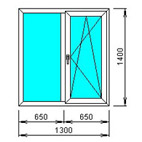 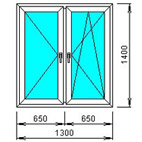 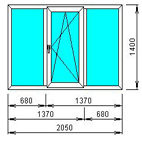 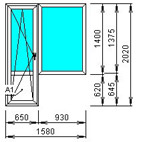 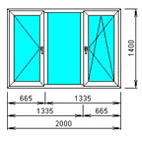 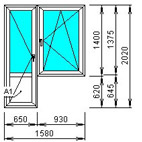 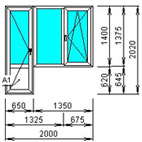 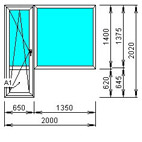 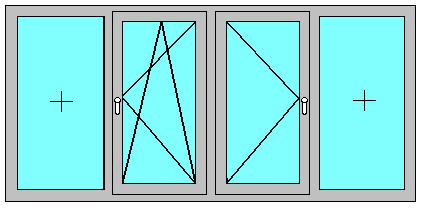 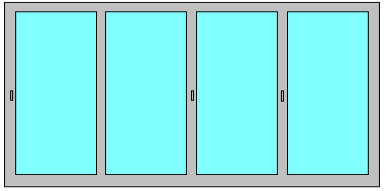 Лоджия раздвижная алюминиевая системы Provedal  в 1 стекло 4мм «под ключ» =  13 800 руб.Изделие 1300х14006 550 руб.Подоконник 300х1400400 руб.Отлив 150х1400140 руб.Откосы 250652 руб.Монтаж/демонтаж2 608 руб.ИТОГО:10 350 руб.Изделие 1300х14007 950 руб.Подоконник 300х1400400 руб.Отлив 150х1400140 руб.Откосы 250652 руб.Монтаж/демонтаж2 608 руб.ИТОГО:11 750 руб.Изделие 2050х14008 910 руб.Подоконник 300х2100590 руб.Отлив 150х2100226 руб.Откосы 250724 руб.Монтаж/демонтаж3 500  руб.ИТОГО:13 950 руб.Изделие 1580х20208 500 руб.Подоконники 830 руб.Откосы 250960 руб.Монтаж/демонтаж3 760 руб.ИТОГО:14 050 руб.Изделие 2050х140010 260 руб.Подоконник 300х2100590 руб.Отлив 150х2100226 руб.Откосы 250724 руб.Монтаж/демонтаж3 500 руб.ИТОГО:15 300 руб.Изделие 1580х202010 180 руб.Подоконники830 руб.Откосы 250960 руб.Монтаж/демонтаж3 760 руб.ИТОГО:15 730 руб.Изделие 2000х202011 210 руб.Подоконники990 руб.Откосы 2501 040 руб.Монтаж/демонтаж3 810 руб.ИТОГО:17 050 руб.Изделие 2000х20209 400 руб.Подоконники990 руб.Откосы 2501 040 руб.Монтаж/демонтаж3 810 руб.ИТОГО:15 240 руб.Изделие 3000х1500 (распашка)13 765 руб.Подоконники 150408 руб.Отлив 150322 руб.Козырек 350784 руб.Монтаж3 950 руб.ИТОГО:19 300 руб.Изделие 3000х1500 (раздвижка)13 765 руб.Подоконники 150408 руб.Отлив 150322 руб.Козырек 350784 руб.Монтаж3 950 руб.ИТОГО:19 300 руб .